ISTITUTO COMPRENSIVO LUSERNA SAN GIOVANNIIstituto Comprensivo Statale di Scuola dell’Infanzia, Primaria e Secondaria di I gradoVia Tegas, 2 – 10062 Luserna San Giovanni (TO)Tel. 0121/909970e-mail: toic843009@istruzione.it	toic843009@pec.istruzione.it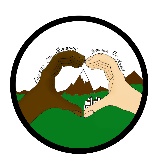 Sito web: https://icluserna.edu.it 	codice fiscale: 94544270013MODELLO ASTENSIONE MATERNITÀ ANTICIPATA E OBBLIGATORIADOCENTE/ATALa sottoscritta ____________________________________ nata a __________________________il _________________ residente a ______________________________ in servizio con contratto a tempo indeterminatotempo determinatosupplenza brevepresso questo Istituto  dal ___________________________ al_____________________________consapevole delle sanzioni penali, nel caso di dichiarazioni non veritiere, di formazione o uso di atti falsi, richiamate dall’art. 76 del D.P.R. 445 del 28 dicembre 2000DICHIARA-    di essere in astensione obbligatoria o anticipata (per gravi complicanze della gestazione) come da certificazione del medico competente/legale dell’Asl di appartenenza dal _______al __________-   che la data presunta del parto è il ___________________________________________________-   che il proprio figlio/a è nato/a il ____________________________________________________-   di aver stipulato un contratto con ___________________________________________________                                                                                                                              (denominazione ultimo istituto di nomina)dal ____________________________________  al ______________________________________-   di aver percepito dal suddetto istituto l’indennità di maternità fuori nominadal ____________________________________ al  _______________________________________________________________                                              ______________________________                              (data)                                                                                                                          (firma)